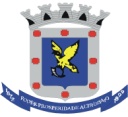 OS DOCUMENTOS NECESSÁRIOS, DEVEM SER APRESENTADOS NA SEGUINTE ORDEM:REQUER PRÓPRIO DEVIDAMENTE PREENCHIDO;CÓPIA DO REGISTRO GERAL DE IDENTIFICAÇÃO – RG (carimbar confere com o original na unidade de lotação);CÓPIA DO CADASTRO DE PESSOA FÍSICA – CPF (carimbar confere com o original na unidade de lotação);COMPROVANTE DE SITUAÇÃO CADASTRAL REGULAR NO CPF, EMITIDO PELO SITE DA
RECEITA FEDERAL; IMPRESSÃO DA CONSULTA QUALIFICAÇÃO CADASTRAL DO E-SOCIAL, OBTIDA EM http://
consultacadastral.inss.gov.br/esocial/pages/index.xhtml, COM A SITUAÇÃO REGULAR; DECLARAÇÃO DE NÃO ACUMULAÇÃO OU DE ACUMULAÇÃO LEGAL DE CARGOS;DECLARAÇÃO DE ACUMULAÇÃO OU DE NÃO ACUMULAÇÃO DE BENEFÍCIOS PREVIDENCIÁRIOS;CÓPIA DA CERTIDÃO DE NASCIMENTO OU CASAMENTO (carimbar confere com o original na unidade de lotação);CÓPIA DO TÍTULO DE ELEITOR (carimbar confere com o original na unidade de lotação);CÓPIA DO COMPROVANTE DE VOTAÇÃO DA ÚLTIMA ELEIÇÃO – 1º E 2º TURNOS (carimbar confere com o original na unidade de lotação);ÚLTIMO CONTRACHEQUE.O documento de que trata o item 7, deve ser preenchido conforme modelo padrão disponível em: www.campogrande.ms.gov.br/impcg/previcamp/formulários.Os documentos de que tratam os itens 1 e 6 devem ser preenchidos conforme modelo padrão disponível em:  http://www.campogrande.ms.gov.br/semed/artigos/formularios-ddf-divisao-de-direitos-funcionais/.